 Afr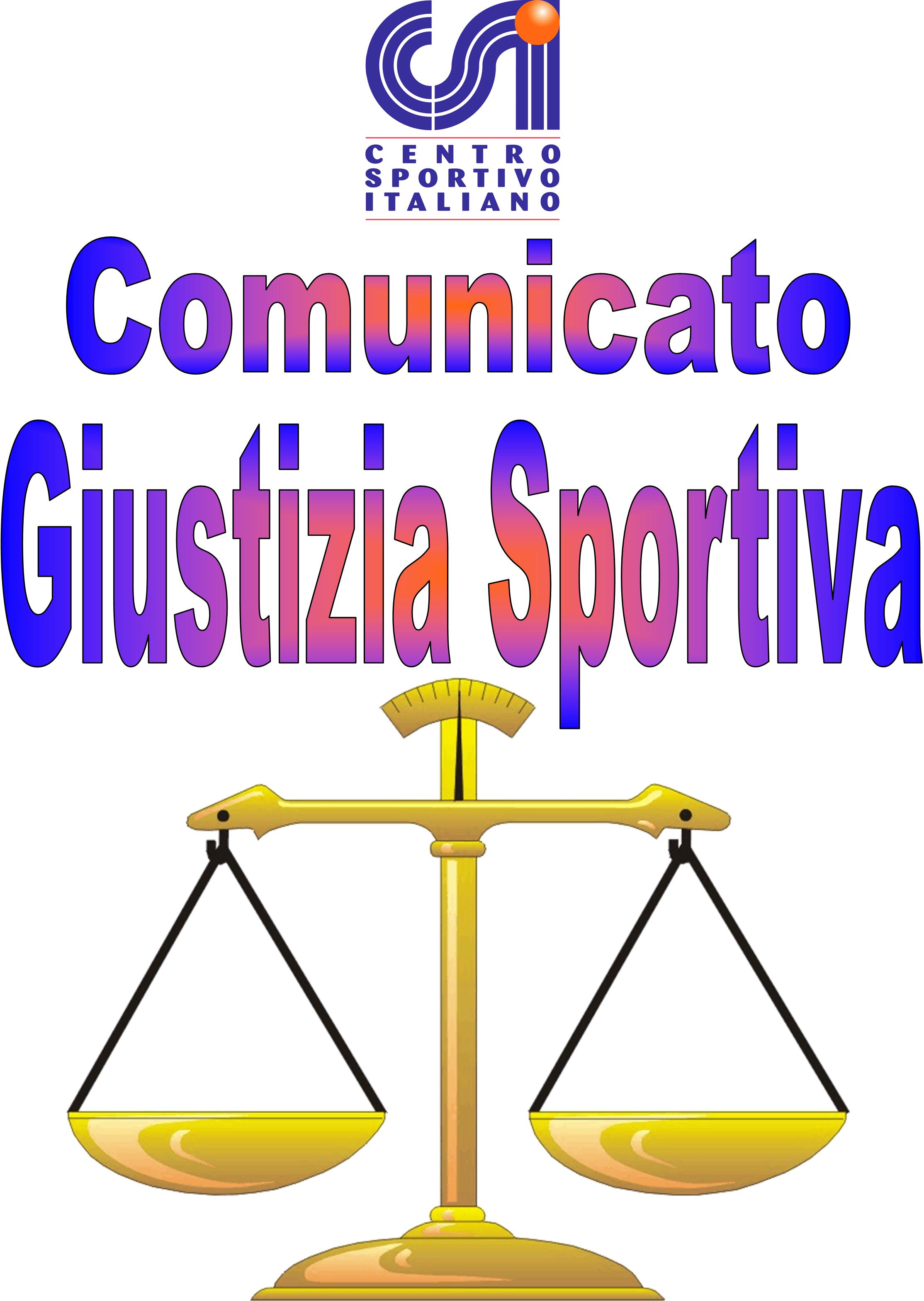 Comunicato Ufficiale nr. 22 – DATA 09 – 02 - 2017                                         Calcio a 5 Terni LeagueRISULTATI CALCIO A 5MITROPA CUPPROVVEDIMENTI DISCIPLINARI CALCIO A 5 MITROPA CUPCARTELLINO AZZURRONominativo:                                                                                                    SocietàDaniele Mostarda                                                                                       F.C Rosko                                                                                                                 GIOCATORI AMMONITINominativo:                                                                                                      SocietàMichele Gissi                                                                                            Nuova SanitariaIvan Pantaleoni                                                                                          F.C RoskoDaniele Mostarda                                                                                       F.C RoskoGIOCATORI ESPULSINominativo:                                 turni di squalifica                                        SocietàDaniele Mostarda                                        6                                                   F.C Rosko ( Coinvolgimento in aspetti di rissa ; vie di fatto nei confronti di tesserati).Salvatore Esposito                                       6                                                    F.C Rosko ( Coinvolgimento in aspetti di rissa ; vie di fatto nei confronti di terzi).Ivan Pantaleoni                                             2 MESI                                                    F.C Rosko ( Vie di fatto nei confronti di tesserati attenuate da provocazione ; gravi episodi di violenza danni di terzi.)Michael Antonacci                                        4                                                    Nuova Sanitaria( Vie di fatto nei confronti di tesserati).                                                                                                                                 Il Giudice sportivo357M Nuova Sanitaria – F.C Rosko4 - 3 V.P.D358M Seleccion Albiceleste - Desperados18 - 2